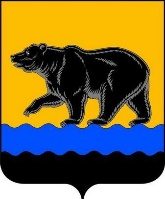 ДУМА  ГОРОДА  НЕФТЕЮГАНСКАР Е Ш Е Н И ЕО внесении изменений в Положение о порядке представления структуры администрации города Нефтеюганска главой города Нефтеюганска и ее утверждения Думой города НефтеюганскаПринято Думой города19 июня 2024 года В соответствии с Федеральным законом от 06.10.2003 №131-ФЗ «Об общих принципах организации местного самоуправления в Российской Федерации», руководствуясь Уставом города Нефтеюганска, заслушав решение комиссии по экономическому развитию и вопросам местного самоуправления, Дума города решила: 1. Внести в Положение о порядке представления структуры администрации города Нефтеюганска главой города Нефтеюганска и ее утверждения Думой города Нефтеюганска, утверждённое решением Думы города Нефтеюганска от 20.12.2023 № 454-VII, следующие изменения:1) в статье 2:а) в части 1 слова «с учетом подчиненности соответствующим должностным лицам администрации города» исключить;  б) в части 2:слова «двух приложений к нему:» заменить словами «приложения к нему.»;пункты 1 и 2 признать утратившими силу;2) в статье 3:а) в абзаце первом части 1 слово «приложение 1» заменить словами «приложение к решению»; б) в абзаце первом части 2 слово «приложение 1» заменить словами «приложение к решению»;в) часть 3 признать утратившей силу;3) часть 1 статьи 6 признать утратившей силу.2. Опубликовать решение в газете «Здравствуйте, нефтеюганцы!» и разместить на официальном сайте органов местного самоуправления города Нефтеюганска.3. Решение вступает в силу после его официального опубликования. Временно исполняющий полномочия                 Председатель Думы главы города Нефтеюганска                                 города Нефтеюганска                _______________ А.В.Пастухов       		          ____________ М.М.Миннигулов19 июня 2024 года№ 595-VII 